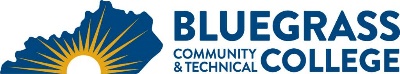 EFFECTIVE FALL 2019Program Coordinator: Sara Sauer	E-mail:  sara.sauer@kctcs.edu		Phone:  859-246-6330Program Website: https://bluegrass.kctcs.edu/education-training/programs/pharmacy-technology/index.aspxStudent Name:		Student ID: Students must meet college readiness benchmarks as identified by the Council on Postsecondary Education or remedy the identified skill deficiencies. Graduation Requirements:Advisor Name	__________________________________	Advisor Contact	________________________________Graduation Requirements:This is a Selective Admissions program.This is a Selective Admissions program.This is a Selective Admissions program.This is a Selective Admissions program.This is a Selective Admissions program.This is a Selective Admissions program.Recommended before the PHA First Semester CoursesCredit HoursTermGradePrerequisitesNotesNotesAHS 115 Medical Terminology OR MIT 103 Medical Office Terminology OR CLA 131 Medical Terminology from Greek and Latin3BIO 135 Basic Anatomy and Physiology with Laboratory OR (BIO 137 Human Anatomy and Physiology I AND BIO 139 Human Anatomy and Physiology II) 4 – 8 See note on back.See note on back.CIT 105 Introduction to Computers or Documentation of Digital Literacy0 – 3 COM 181 Basic Public Speaking OR COM 252 Introduction to Interpersonal Communication3CPR 100 CPR for Healthcare Professionals1Total Credit Hours11 – 18 First SemesterCr. Hrs.TermGradePrerequisitesNotesPHA 110 Pharmacy Procedures and Skills6Acceptance to the Pharmacy Technology programPHA 145 also requiresMAT 065 or equivalentPHA 136 Pharmacology I3Acceptance to the Pharmacy Technology programPHA 145 also requiresMAT 065 or equivalentPHA 145 Pharmaceutical Calculations3Acceptance to the Pharmacy Technology programPHA 145 also requiresMAT 065 or equivalentPHA 150 Pharmacy Experience I3Acceptance to the Pharmacy Technology programPHA 145 also requiresMAT 065 or equivalentTotal Semester Credit Hours15Second SemesterCr. Hrs.TermGradePrerequisitesNotesPHA 200 Admixtures for IV Therapy3PHA 110 and PHA 136 and PHA 145Coreq: PHA 205PHA 205 Admixture Preparations1PHA 110 and PHA 136 Coreq: PHA 200PHA 236 Pharmacology II3PHA 110 and PHA 136 Coreq: PHA 205PHA 240 Pharmacy Technician Career Planning3PHA 250 Pharmacy Experience II3Consent of InstructorTotal Semester Credit Hours13Total Diploma Credit Hours39 – 46 25% or more of Total Diploma Credit Hours must be earned at BCTCCumulative GPA must be 2.0 or higherAdditional InformationBIO 135 is recommended for Pharmacy Technician students.  BIO 137 and BIO 139 are recommended for Pre-Pharmacy or other healthcare programs.A letter grade of C or higher in each course is required to continue in the program.A cumulative grade point average of 2.0 must be maintained after admission to the Pharmacy Technician program.  Selective AdmissionsThe Advanced Level Pharmacy Technician program is a selective admissions program which admits initial admission in the Fall semester.  See the program website at https://bluegrass.kctcs.edu/education-training/programs/pharmacy-technology/how-to-apply.aspx for selective admission information including the mandatory pre-admission interview with the Pharmacy Technology program coordinator.  Students must agree to a background check, drug screening and immunization before they can be admitted to the program.Embedded CredentialsEmbedded CredentialsEmbedded CredentialsEmbedded CredentialsCredentialTitleRequirementsTotal Credit HoursCertificateEntry Level Pharmacy TechnicianCOM 181 or COM 252, AHS 115 or CLA 131 or MIT 103, PHA 110, PHA 136, PHA 145, PHA 150, Digital Literacy21 – 24 25% or more of Total Certificate Credit Hours must be earned at BCTCGrade of C or higher in each course required for the certificate